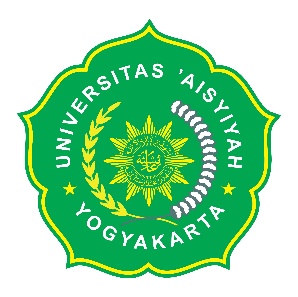 RENCANA PEMBELAJARAN SEMESTER (RPS)  PROGRAM STUDI  AKUNTANSI JENJANG S1FAKULTAS EKONOMI ILMU SOSIAL DAN HUMANIORAUNIVERSITAS ‘AISYIYAH  YOGYAKARTAMATRIK PEMBELAJARANRANCANGAN TUGAS DAN KRITERIA PENILAIANTUJUAN TUGAS:Mahasiswa Mampu menunjukkan sikap bertanggungjawab atas pekerjaan di   bidang keahliannya secara mandiri (S9)Mahasiswa mampu Menguasai konsep teoritis secara mendalam tentang Penghitungan dan pengendalian biaya produk dan jasa, Perencanaan dan penganggaran,  Manajemen berbasis aktivitas, Pengukuran dan pengendalian kinerja (PP3)Mampu mengklasfikasikan biaya berdasarkan kemudahan penelusuran (traceability), baik biaya langsung maupun tidak langsungMampu mengklasifikasikan biaya berdasarkan perilaku biaya (cost behaviour) baik biaya tetap biaya variabel maupun biaya semivariabel Mampu memilih biaya semivariabel menjadi biaya tetap dan variabel URAIAN TUGAS:Obyek Garapan	: Buku praktikum Akuntansi Biaya Batasan yang harus dikerjakan:Mengklasifikasikan biaya berdasarkan kemudahan penelusuran baik biaya langsung, maupun biaya tidak langsung Mengklasifikasikan biaya berdasarkan fungsi utama organisasi, baik biaya produksi, biaya pemasaran, maupun biaya administrasi dan umum Metode/Cara Pengerjaan (acuan cara pengerjaan):Mengerjakan secara mandiri praktikum akuntansi biaya di buku praktikum Bab 3 Halaman 11Deskripsi Luaran tugas yang dihasilkan:Memahami kasus dan mengklasifikasikan biaya berdasarkan fungsi utama organisasi Bobot dan sistem penilaianBobot tugas10 % dari total nilai3. BAHAN BACAAN TERPILIH Baldric Siregar, dkk. Akuntansi Biaya. 2016. Penerbit : Salemba Empat  JakartaRiwayadi. Akuntansi Biaya Pendekatan Tradisonal dan Kontemporer. 2016. Penerbit : Salemba Empat. JakartaRiwayadi. Praktikum Akuntansi Biaya Buku 1 dan 2 .2016. Penerbit: Salemba Empat. JakartaRANCANGAN TUGAS DAN KRITERIA PENILAIANTUJUAN TUGAS:Mahasiswa Mampu menunjukkan sikap bertanggungjawab atas pekerjaan di   bidang keahliannya secara mandiri (S9)Menguasai konsep teoritis secara mendalam tentang Penghitungan dan pengendalian biaya produk dan jasa, Perencanaan dan penganggaran,  Manajemen berbasis aktivitas, Pengukuran dan pengendalian kinerja (PP3)Mampu mengalokasikan biaya Departemen Jasa ke Departemen Produksi dengan perhitungan harga pokok prosesMampu menyusun laporan harga pokok produksi untuk masing-masing departemen produksi URAIAN TUGAS:A. Obyek Garapan	: Buku praktikum Akuntansi Biaya B. Batasan yang harus dikerjakan:Mengalokasikan biaya Departemen Jasa ke Departemen Produksi dengan perhitungan harga pokok prosesMenghitung BOP untuk masing-masing jenis produk yang dihasilkanMenyusun laporan harga pokok produksi untuk masing-masing departemen produksi C. Metode/Cara Pengerjaan (acuan cara pengerjaan):Mengerjakan secara mandiri praktikum akuntansi biaya di buku praktikum Bab 5 Halaman 67D. Deskripsi Luaran tugas yang dihasilkan:Mahasiswa mampu menyusun laporan harga pokok proses dan ayat jurnal untuk perhitungan harga pokok prosesE. Bobot dan sistem penilaianBobot tugas10 % dari total nilai3. BAHAN BACAAN TERPILIH Baldric Siregar, dkk. Akuntansi Biaya. 2016. Penerbit : Salemba Empat  JakartaRiwayadi. Akuntansi Biaya Pendekatan Tradisonal dan Kontemporer. 2016. Penerbit : Salemba Empat. JakartaRiwayadi. Praktikum Akuntansi Biaya Buku 1 dan 2 .2016. Penerbit: Salemba Empat. JakartaMATA KULIAH                  :  AKUNTANSI BIAYAMATA KULIAH                  :  AKUNTANSI BIAYAMATA KULIAH                  :  AKUNTANSI BIAYAJENIS MATA KULIAH       : WAJIBJENIS MATA KULIAH       : WAJIBPENEMPATAN                  : SEMESTER  2 PENEMPATAN                  : SEMESTER  2 PENEMPATAN                  : SEMESTER  2 KODE MATA KULIAH       : AKT2008KODE MATA KULIAH       : AKT2008BESARAN sks                     : 3 SKS TEORIBESARAN sks                     : 3 SKS TEORIBESARAN sks                     : 3 SKS TEORIBESARAN sks                     : 3 SKS TEORIBESARAN sks                     : 3 SKS TEORIDOSEN PENANGGUNG-JAWAB   : Rigel Nurul Fathah, S.E., M.Ak., AktDOSEN PENANGGUNG-JAWAB   : Rigel Nurul Fathah, S.E., M.Ak., AktDOSEN PENANGGUNG-JAWAB   : Rigel Nurul Fathah, S.E., M.Ak., AktDOSEN PENANGGUNG-JAWAB   : Rigel Nurul Fathah, S.E., M.Ak., AktTim Dosen: -DESKRIPSI SINGKAT MATA KULIAHMata Kuliah ini mempelajari tentang konsep akuntansi biaya, metode harga pokok pesanan, metode harga pokok proses, metode harga pokok variabel (direct costing), biaya overhead pabrik, departementalisasi biaya overhead pabrik, biaya bahan baku, biaya tenaga kerja, harga pokok produk bersama dan produk sampingan, sistem biaya taksiran, dan sistem biaya standarMata Kuliah ini mempelajari tentang konsep akuntansi biaya, metode harga pokok pesanan, metode harga pokok proses, metode harga pokok variabel (direct costing), biaya overhead pabrik, departementalisasi biaya overhead pabrik, biaya bahan baku, biaya tenaga kerja, harga pokok produk bersama dan produk sampingan, sistem biaya taksiran, dan sistem biaya standarMata Kuliah ini mempelajari tentang konsep akuntansi biaya, metode harga pokok pesanan, metode harga pokok proses, metode harga pokok variabel (direct costing), biaya overhead pabrik, departementalisasi biaya overhead pabrik, biaya bahan baku, biaya tenaga kerja, harga pokok produk bersama dan produk sampingan, sistem biaya taksiran, dan sistem biaya standarMata Kuliah ini mempelajari tentang konsep akuntansi biaya, metode harga pokok pesanan, metode harga pokok proses, metode harga pokok variabel (direct costing), biaya overhead pabrik, departementalisasi biaya overhead pabrik, biaya bahan baku, biaya tenaga kerja, harga pokok produk bersama dan produk sampingan, sistem biaya taksiran, dan sistem biaya standarCAPAIAN PEMBELAJARAN SIKAP (CP S)S9Menunjukkan sikap bertanggungjawab atas pekerjaan di bidang keahliannya secara mandiri.Menunjukkan sikap bertanggungjawab atas pekerjaan di bidang keahliannya secara mandiri.Menunjukkan sikap bertanggungjawab atas pekerjaan di bidang keahliannya secara mandiri.CAPAIAN PEMBELAJARAN PENGUASAAN PENGETAHUAN (PP)PP3Menguasai konsep teoritis secara mendalam tentang Penghitungan dan pengendalian biaya produk dan jasa, Perencanaan dan penganggaran,  Manajemen berbasis aktivitas, Pengukuran dan pengendalian kinerja (PP3)Menguasai konsep teoritis secara mendalam tentang Penghitungan dan pengendalian biaya produk dan jasa, Perencanaan dan penganggaran,  Manajemen berbasis aktivitas, Pengukuran dan pengendalian kinerja (PP3)Menguasai konsep teoritis secara mendalam tentang Penghitungan dan pengendalian biaya produk dan jasa, Perencanaan dan penganggaran,  Manajemen berbasis aktivitas, Pengukuran dan pengendalian kinerja (PP3)CAPAIAN KETERAMPILAN UMUM (KU)KU5Mengambil keputusan secara  tepat  dalam  konteks penyelesaian masalah di  bidang keahliannya, berdasarkan hasil analisis informasi dan data (KU5)Mengambil keputusan secara  tepat  dalam  konteks penyelesaian masalah di  bidang keahliannya, berdasarkan hasil analisis informasi dan data (KU5)Mengambil keputusan secara  tepat  dalam  konteks penyelesaian masalah di  bidang keahliannya, berdasarkan hasil analisis informasi dan data (KU5)CAPAIAN PEMBELAJARAN MATA KULIAH (CP MK)Mahasiswa mampu menjelaskan konsep biaya. (PP3, S9)Mahasiswa mampu menjelaskan konsep harga pokok  (PP3, S9)Mahasiswa mampu menjelaskan laporan keuangan perusahaan manufaktur (KU5, S9)Mahasiswa mampu menjelaskan konsep biaya. (PP3, S9)Mahasiswa mampu menjelaskan konsep harga pokok  (PP3, S9)Mahasiswa mampu menjelaskan laporan keuangan perusahaan manufaktur (KU5, S9)Mahasiswa mampu menjelaskan konsep biaya. (PP3, S9)Mahasiswa mampu menjelaskan konsep harga pokok  (PP3, S9)Mahasiswa mampu menjelaskan laporan keuangan perusahaan manufaktur (KU5, S9)Mahasiswa mampu menjelaskan konsep biaya. (PP3, S9)Mahasiswa mampu menjelaskan konsep harga pokok  (PP3, S9)Mahasiswa mampu menjelaskan laporan keuangan perusahaan manufaktur (KU5, S9)BAHAN KAJIAN Konsep Biaya (BK44)Konsep harga pokok (BK45)Biaya variabel (BK46)Biaya Overhead Pabrik (BK47)Konsep Biaya (BK44)Konsep harga pokok (BK45)Biaya variabel (BK46)Biaya Overhead Pabrik (BK47)Konsep Biaya (BK44)Konsep harga pokok (BK45)Biaya variabel (BK46)Biaya Overhead Pabrik (BK47)Konsep Biaya (BK44)Konsep harga pokok (BK45)Biaya variabel (BK46)Biaya Overhead Pabrik (BK47)DAFTAR RUJUKAN Baldric Siregar, dkk. Akuntansi Biaya. 2016. Penerbit : Salemba Empat  JakartaRiwayadi. Akuntansi Biaya Pendekatan Tradisonal dan Kontemporer. 2016. Penerbit : Salemba Empat. JakartaRiwayadi. Praktikum Akuntansi Biaya Buku 1 dan 2 .2016. Penerbit: Salemba Empat. JakartaBaldric Siregar, dkk. Akuntansi Biaya. 2016. Penerbit : Salemba Empat  JakartaRiwayadi. Akuntansi Biaya Pendekatan Tradisonal dan Kontemporer. 2016. Penerbit : Salemba Empat. JakartaRiwayadi. Praktikum Akuntansi Biaya Buku 1 dan 2 .2016. Penerbit: Salemba Empat. JakartaBaldric Siregar, dkk. Akuntansi Biaya. 2016. Penerbit : Salemba Empat  JakartaRiwayadi. Akuntansi Biaya Pendekatan Tradisonal dan Kontemporer. 2016. Penerbit : Salemba Empat. JakartaRiwayadi. Praktikum Akuntansi Biaya Buku 1 dan 2 .2016. Penerbit: Salemba Empat. JakartaBaldric Siregar, dkk. Akuntansi Biaya. 2016. Penerbit : Salemba Empat  JakartaRiwayadi. Akuntansi Biaya Pendekatan Tradisonal dan Kontemporer. 2016. Penerbit : Salemba Empat. JakartaRiwayadi. Praktikum Akuntansi Biaya Buku 1 dan 2 .2016. Penerbit: Salemba Empat. JakartaPertemuan SUB CP MK (SEBAGAI KEMAMPUAN AKHIR YANG DIHARAPKAN)BAHAN KAJIAN /MATERI PEMBELAJARANMETODE PEMBELAJARAN (ESTIMASI WAKTU=100’)PENGALAMAN BELAJAR MAHASISWAKRITERIA PENILAIAN DAN INDIKATOR BOBOT NILAI DOSEN'(1)'(2)'(3)'(4)'(5)'(6)'(7)'(8)1Mahasiswa mampu :Menjelaskan perbedaan paradigma manajemen lama dan baruMenjelaskan lima tema manajemen baru yang mempengaruhi sistem akuntansi biayaMenjelaskan dampak perubahan paradigma manajemen terhadap akuntansi biaya.  (PP3, S9)Paradigma manajemen lama dan baruFungsi Bisnis dalam suatu rantai nilaiCeramah Diskusi100 menitKetepatan dalam menjelaskan perbedaan paradigma manajemen lama dan baru.Ketepatan dalam menjelaskan lima tema manajemen baru yang mempengaruhi sistem akuntansi biayaPenguasaan dalam menjelaskan dampak perubahan paradigma manajemen terhadap akuntansi biaya Kriteria:Ketepatan dan Penguasaan5%Rigel Nurul F2Mahasiswa mampu :Mahasiswa mampu: Menjelaskan konsep biayaMenjelaskan klasifikasi biaya Menjelaskan hubungan akuntansi biaya dengan akuntansi keuangan dan akuntansi manajemen  (PP3, S9)Konsep dan Sistem Akuntansi Biaya Ceramah Diskusi100 menitKetepatan dalam menjelaskan konsep dan sistem akuntansi biaya.Kriteria:Ketepatan dan Penguasaan5%Rigel Nurul F3Mahasiswa mampu :Menjelaskan biaya produksiMenjelaskan biaya overhead pabrikMenyusun laporan harga pokok produksi (PP3, S9, KU5)Biaya produksi Laporan Harga pokok produksiCeramah Diskusi100 menitKetepatan dalam mendefinisikan biaya produksiPenguasaan dalam menyusun laporan harga pokok produksiKriteria : Ketepatan dan penguasaanBentuk penilaian test :Latihan Soal5%Rigel Nurul F4Mahasiswa mampu :Menjelaskan  perilaku biaya berbasis fungsi dan aktivitasBiaya Overhead Pabrik Biaya Variabel Perilaku biaya berbasis fungsi Perilaku biaya berbasis aktivitas Ceramah dan DiskusiKetepatan dalam mendefinisikan perilaku biaya Penguasaan mendefinisikan perilaku biaya berbasi fungsi dan aktivitasKriteria:Ketepatan dan PenguasaanBentuk Penilaian Test:Latihan soal5%Rigel Nurul F5KUIS                                                                                                                                                    5%KUIS                                                                                                                                                    5%KUIS                                                                                                                                                    5%KUIS                                                                                                                                                    5%KUIS                                                                                                                                                    5%KUIS                                                                                                                                                    5%KUIS                                                                                                                                                    5%6Mahasiswa mampu :Menjelaskan Perhitungan harga pokok produk berbasis volumeMenjelaskan langkah-langkah perhitungan harga pokok produk berbasis volume  Perhitungan harga pokok produk berbasis volumeKonsep harga pokokBiaya overhead pabrikHarga pokok berbasis volumeCeramah dan DiskusiKetepatan dalam menjelaskan perhitungan harga pokok produk berbasis volume Penguasaan dalam menjelaskan perhitungan pokok berbasis volume Kriteria:Ketepatan dan PenguasaanBentuk Penilaian Test:Kuis5%Rigel Nurul Fathah7Mahasiswa mampu :Mahasiswa mampu :Menjelaskan perhitungan harga pokok produk berbasis aktivitasMenjelaskan langkah-langkah perhitungan harga pokok produk berbasis aktivitasPerhitungan harga pokok produk berbasis aktivitasKonsep harga pokokBiaya overhead pabrikHarga pokok berbasis aktivitasCeramah dan DiskusiKetepatan dalam menjelaskan perhitungan harga pokok produk berbasis aktivitas Penguasaan dalam menjelaskan perhitungan pokok berbasis aktivitasKriteria:Ketepatan dan PenguasaanBentuk Penilaian Test:Latihan soal5%Rigel Nurul Fathah8Mahasiswa mampu :Menjelaskan harga pokok pesanan Menyusun kartu harga pokok pesananMetode Harga pokok pesanan Ceramah dan DiskusiKetetapatan dalam menjelaskan harga pokok pesananKetepatan dalam menyusun kartu harga pokok pesananKriteria:Ketepatan dan PenguasaanBentuk PenilaianTest Latihan Soal5%Rigel Nurul Fathah9Mahasiswa mampu : Menjelaskan harga pokok standarMenjelaskan akuntansi harga pokok standar ke dalam perhitungan harga pokok prosesSistem biaya standarSistem biaya taksiranCearamah dan DiskusiKetetapan dalam menjelaskan harga pokok standarPenguasaan dalam menyusun akuntansu harga pokok standarKriteria:Ketepatan dan PenguasaanBentuk PenilaianTest Latihan Soal5%Rigel Nurul Fathah10Perhitungan Harga Pokok Proses : Metode rata-rata dan metode MPKPMetode harga pokok prosesCeramah dan DiskusiKetetapan dalam menjelaskan harga pokok proses metode Rata-rata dan MPKP Penguasaan dalam dalam menyusun harga pokok proses metode Rata-rata dan MPKP Kriteria:Ketepatan dan PenguasaanBentuk PenilaianTest Latihan Soal5%Rigel Nurul Fathah11Perhitungan Harga Pokok Proses : Metode Rata-rata dan Metode MPKPMetode harga pokok prosesCeramah dan DiskusiKetetapan dalam menjelaskan harga pokok proses : Produk Hilang, Cacat, Produk, TambahanPenguasaan dalam dalam menyusun harga pokok proses metode Rata-rata dan MPKPKriteria:Ketepatan dan PenguasaanBentuk PenilaianTest Latihan Soal5%Rigel Nurul Fathah12Perhitungan Harga Pokok Proses : Pendekatan Activity Based Costing (ABC)Metode harga pokok prosesCeramah dan DiskusiKetetapan dalam menjelaskan harga pokok proses : Pendekatan Activity Based Costing (ABC)Penguasaan dalam menyusun harga pokok berdasarkan pendekatan activity based costing (ABC)Kriteria:Ketepatan dan PenguasaanBentuk PenilaianTest Latihan Soal5%Rigel Nurul Fathah13KUIS                                                                                                                                                                                                       5%KUIS                                                                                                                                                                                                       5%KUIS                                                                                                                                                                                                       5%KUIS                                                                                                                                                                                                       5%KUIS                                                                                                                                                                                                       5%KUIS                                                                                                                                                                                                       5%KUIS                                                                                                                                                                                                       5%14UTS                                                                                                                                                                                                         5%UTS                                                                                                                                                                                                         5%UTS                                                                                                                                                                                                         5%UTS                                                                                                                                                                                                         5%UTS                                                                                                                                                                                                         5%UTS                                                                                                                                                                                                         5%UTS                                                                                                                                                                                                         5%15Mahasiswa mampu : Menjelaskan akuntansi bahan menggunakan metode periodic dan perpetual Biaya Bahan  Ceramah dan DiskusiKetetapan dalam menjelaskan akuntansi biaya untuk bahanPenguasaan dalam menyusun akuntansi biaya biaya untuk bahanKriteria:Ketepatan dan PenguasaanBentuk PenilaianTest Latihan Soal5%Rigel Nurul Fathah16Mahasiswa mampu:Menjelaskan akuntansi biaya tenaga kerja Biaya Tenaga KerjaCeramah dan DiskusiKetetapan dalam menjelaskan akuntansi biaya untuk tenaga kerjaPenguasaan dalam menyusun akuntansi biaya biaya untuk tenaga kerjaKriteria:Ketepatan dan PenguasaanBentuk PenilaianTest Latihan Soal5%Rigel Nurul Fathah17Mahasiswa mampu: Menjelaskan anggaran dan penentuan tarif biaya overhead pabrikBiaya Overhead PabrikCeramah dan DiskusiKetetapan dalam menjelaskan akuntansi biaya untuk tenaga kerjaPenguasaan dalam menyusun akuntansi biaya biaya untuk tenaga kerjaKriteria:Ketepatan dan PenguasaanBentuk PenilaianTest Latihan Soal5%18Mahasiswa mampu menjelaskan :Departementalisasi Biaya Overhead Pabrik Departementalisasi Biaya Overhead PabrikBiaya Overhead PabrikCeramah dan DiskusiKetetapan dalam menjelaskan departementalisasi biaya overhead pabrikPenguasaan dalam menentukan tarif biaya overhead pabrik departemen Kriteria:Ketepatan dan PenguasaanBentuk PenilaianTest Latihan Soal5%Rigel Nurul Fathah19KUIS5%20Mahasiswa mampu menjelaskan :Perhitungan biaya standarManfaat biaya standarSistem biaya standarSistem biaya taksiranCeramah dan DiskusiKetetapan dalam menjelaskan departementalisasi biaya overhead pabrikPenguasaan dalam menentukan tarif biaya overhead pabrik departemenKriteria:Ketepatan dan PenguasaanBentuk PenilaianTest Latihan Soal5%Rigel Nurul Fathah21Mahasiswa mampu menjelaskan :Perhitungan biaya bersama dan sampingan Produk bersamaProduk sampinganCearamah dan diskusi Ketepatan dalam menjelaskan produk bersama dan sampinganPenguasaan menentukan tarif biaya bersama dan sampingan Kriteria:Ketepatan dan PenguasaanBentuk PenilaianTest Latihan Soal5%Rigel Nurul FathahUAS                                                                                                                          5%UAS                                                                                                                          5%UAS                                                                                                                          5%UAS                                                                                                                          5%UAS                                                                                                                          5%UAS                                                                                                                          5%UAS                                                                                                                          5%UAS                                                                                                                          5%Nama Mata Kuliah:Akuntansi Biayasks:3 sksProgram Studi:AkuntansiPertemuanke:2Fakultas:EISHumBobot nilai:5%Materi:GRADESKORDESKRIPSIA>80Mahasiswa mengerjakan soal dengan tepat >80%B65 – 80Mahasiswa mampu  mengerjakan soal sebanyak   65-80%C50-64 Mahasiswa mampu  mengerjakan soal sebanyak 50-64%D35-49Mahasiswa mampu  mengerjakan soal sebanyak 35-49%E<35Mahasiswa mampu  mengerjakan soal sebanyak <35%Nama Mata Kuliah:Akuntansi Biayasks:3 sks teori Program Studi:AkuntansiPertemuanke:13Fakultas:EISHumBobot nilai:5%Materi:GRADESKORDESKRIPSIA>80Mahasiswa mengerjakan soal dengan tepat >80%B65 – 80Mahasiswa mampu  mengerjakan soal sebanyak   65-80%C50-64 Mahasiswa mampu  mengerjakan soal sebanyak 50-64%D35-49Mahasiswa mampu  mengerjakan soal sebanyak 35-49%E<35Mahasiswa mampu  mengerjakan soal sebanyak <35%